TEHNISKĀ SPECIFIKĀCIJA Nr. TS 1604.008 v1Gaisa pistoleAttēlam ir informatīvs raksturs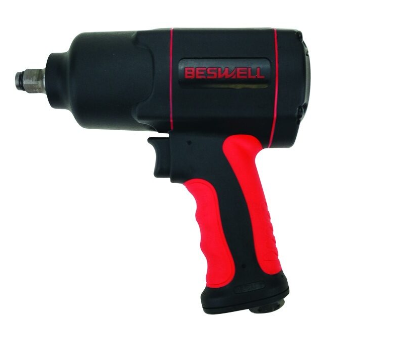 Nr.AprakstsMinimālā tehniskā prasībaPiedāvātās preces konkrētais tehniskais aprakstsAvotsPiezīmesVispārīgā informācijaVispārīgā informācijaVispārīgā informācijaRažotājs (nosaukums, atrašanās vieta).Norādīt informāciju1604.008 Triecienatslēga 1/2", pneimatiskāNorādīt pilnu preces tipa apzīmējumuPreces marķēšanai pielietotais EAN kods, ja precei tāds ir piešķirtsNorādīt vērtībuNorādīt vai, izmantojot EAN kodu, ražotājs piedāvā iespēju saņemt digitālu tehnisko informāciju par preci (tips, ražotājs, tehniskie parametri, lietošanas instrukcija u.c.)Norādīt informācijuParauga piegādes laiks tehniskajai izvērtēšanai (pēc pieprasījuma), darba dienasNorādīt vērtībuStandartiStandartiStandartiAtbilstība standartam ISO 6150: 2018 Pneumatic fluid power -- Cylindrical quick-action couplings for maximum working pressures of 1 MPa, 1,6 MPa, and 2,5 MPa (10 bar, 16 bar and 25 bar) -- Plug connecting dimensions, specifications, application guidelines and testingAtbilstDokumentācijaDokumentācijaDokumentācijaPielikumā, kā atsevišķs iesniegts iesniegts preces attēls, kurš atbilst sekojošām prasībām: ".jpg" vai “.jpeg” formātā;izšķiršanas spēja ne mazāka par 2Mpix;ir iespēja redzēt  visu produktu un izlasīt visus uzrakstus uz tā;attēls nav papildināts ar reklāmu.AtbilstOriģinālā lietošanas instrukcija sekojošās valodāsLV vai ENTehniskā informācijaTehniskā informācijaTehniskā informācijaInstrumenta turētājs 1/2” kvadrāts ar darba uzgaļu fiksācijas funkcijuAtbilstMaksimālais griezes moments atskrūvēšanai≥1200 NmMaksimālais griezes moments pievilkšanai≥600 NmGaisa vada pievienojuma tips – ātrais savienojumsAtbilstGaisa darba spiediens6-7 barObligātā komplektācijaObligātā komplektācijaObligātā komplektācijaAprīkots ar EUROPA tipa pievienojumu atbilstoši ISO 6150: 2018Iekļauts komplektā